Tisztelettel meghívjukVelem községi Önkormányzat Képviselő-testületének2022. szeptember 13-án (szerdán) 8,00 órakora Kőszegi Közös Önkormányzati Hivatal Velemi KirendeltségénekPolgármesteri Irodájában (9726 Velem, Rákóczi u. 73.)tartandó rendkívüli képviselő-testületi ülésére.NAPIRENDI PONTOK:1. Az Önkormányzat 2022. évi költségvetéséről szóló 1/2022.(II.9.) önkormányzati rendelet módosítása Előterjesztő: Bakos László polgármester2. Beszámoló a 2022. évi költségvetés I. félévi teljesítésérőlElőterjesztő: Bakos László polgármester3. Helyi Esélyegyenlőségi Program felülvizsgálataElőadó a polgármester nevében: Németh Melinda kirendeltség-vezető4. EgybekZárt ülés keretében:1. Velem község tulajdonát képező víziközmű vagyon helyzetének és az ahhoz kapcsolódó feladatellátási kötelezettségek teljesítésének áttekintése, valamint döntés a feladatellátási kötelezettség és ahhoz kapcsolódó vagyon Magyar Állam részére történő átruházásáról Előterjesztő: Bakos László polgármesterVelem, 2022. szeptember 9.		Bakos László sk.	polgármester	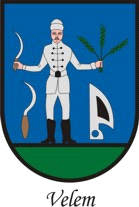 VELEM KÖZSÉGPOLGÁRMESTERE9726 Velem, Rákóczi utca 73. +36 (94) 563-380